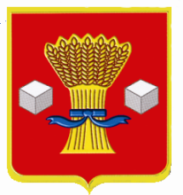 АдминистрацияСветлоярского муниципального района Волгоградской областиПОСТАНОВЛЕНИЕот  21.07.2022                    №  1232  О внесении изменений в требования к составу и порядку деятельности комиссии по подготовке проектов правил землепользования и застройки городского и сельских поселений Светлоярского муниципального района Волгоградской области,  утвержденные постановлением администрации Светлоярского муниципального района Волгоградской области  от 02.04.2018 № 524 «Об утверждении требований к составу и порядку деятельности комиссии по подготовке проектов правил землепользования и застройки городского и сельских поселений Светлоярского муниципального района Волгоградской области»В соответствии с Федеральным законом от 6 октября 2003 № 131-ФЗ «Об общих принципах организации местного самоуправления в Российской Федерации», руководствуясь законом Волгоградской области от 07.06.2018 № 72-ОД «О градостроительной деятельности на территории Волгоградской области», Уставом Светлоярского муниципального района Волгоградской области,п о с т а н о в л я ю:1. Внести в требования к составу и порядку деятельности комиссии по подготовке проектов правил землепользования и застройки городского и сельских поселений Светлоярского муниципального района Волгоградской области,  утвержденные постановлением администрации Светлоярского муниципального района Волгоградской области  от 02.04.2018 № 524 «Об утверждении требований к составу и порядку деятельности комиссии по подготовке проектов правил землепользования и застройки городского и сельских поселений Светлоярского муниципального района Волгоградской области», следующие изменения:1) Пункт 2.3 изложить в новой редакции: «2.3. В состав комиссии входят представители:1)  Светлоярской районной Думы Волгоградской области;2) Думы Светлоярского городского поселения Светлоярского муниципального района Волгоградской области;3) администрации Светлоярского муниципального района Волгоградской области.».2. Отделу по муниципальной службе, общим и кадровым вопросам администрации Светлоярского муниципального района Волгоградской области (Ивановой Н.В.): - направить для опубликования настоящее постановление в районную газету «Восход»;- разместить настоящее постановление на официальном сайте Светлоярского муниципального района Волгоградской области.3. Настоящее постановление вступает в силу с момента его опубликования.4. Контроль над исполнением настоящего постановления возложить на  заместителя главы Светлоярского муниципального района Волгоградской области Фадеева В.В.Глава муниципального района 	                     	                                     Т.В.РаспутинаЗавьялова О.С.